ИТОГОВЫЙ ПРОТОКОЛ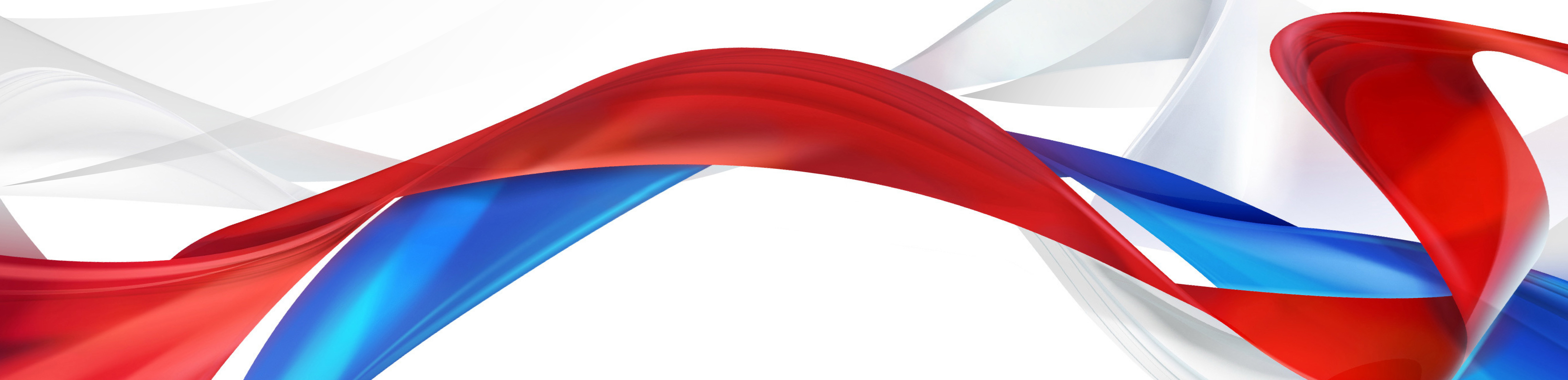 заочных этаповОбластного фестиваля работающей молодежи «На_ВЫСОТЕ46»6 февраля 2024 годаЧлены жюри:В конкурсе приняли участие 56 человек из 10 районов и городов Курской области: Большесолдатский районГлушковский районФатежский районГоршеченский районКасторенский районСуджанский районЩигровский районг. Железногорск г. Курчатовг. КурскМБДОУ «Детский сад комбинированного вида №78»МБДОУ «Центр развития ребенка – Детский сад №113»МБОУ «Лицей №21»Обсудив выступления участников и представленные работы, члены жюри присудили звания обладателей Лауреатов 1, 2, и 3 степени, и Дипломантов Фестиваля.КОНКУРС МОЛОДЫХ ПРОФЕССИОНАЛОВ «МАСТЕР»УЧАСТНИКИВласова Ангелина (МБДОУ «Детский сад комбинированного вида №78») г. КурскДИПЛОМАНТЫКоновалова Олеся (МКОУ «Нижнемордокская средняя общеобразовательная школа») Глушковский районМовчан Екатерина (ОБОУДО «Железногорская детская школа искусств») г. ЖелезногорскЛАУРЕАТ 3 СТЕПЕНИГлущенко Татьяна (МКОУ «Кобыльская средняя общеобразовательная школа») Глушковский районСуслов Дарья (ОБПОУ «Железногорский художественный колледж имени А.А. Дейнеки») г. ЖелезногорскПанченкова Алина (Вишневский филиал МКОУ «Пригородненская средняя общеобразовательная школа») Щигровский районВараева Татьяна (МБОУ «Лицей №21») г. КурскЛАУРЕАТЫ 2 СТЕПЕНИХолодова Ольга (МБДОУ «Центр развития ребенка – Детский сад №113») г. КурскМаслихова Татьяна (МБУДО «Касторенский Дом детского творчества») Касторенский район Курской областиЕлисеева Ульяна, Бутенко Павел (МАУК «Дворец культуры») г. КурчатовЛАУРЕАТ 1 СТЕПЕНИСорокина Кристина (Местное отделение «Движение Первых») Касторенский район Курской областиФролова Юлия (Управление по культуре, спорту и делам молодежи Администрации города Курчатова) г. КурчатовВИДЕО – НАПРАВЛЕНИЕ «Верность. Любовь. Счастье» в рамках года семьи в Российской ФедерацииДИПЛОМАНТЫХайрулина Эльмира, Михайлова Аделина (МОУ «Средняя общеобразовательная школа №13») г. ЖелезногорскСелютина Ольга, Селютин Максим, Селютин Дмитрий, Селютин Павел (МКУК «Горшеченский районный Дом творчества») Горшеченский район Курской областиПаршина Оксана (МКУК «Горшеченская межпоселенческая библиотека») Горшеченский район Курской областиЛАУРЕАТ 3 СТЕПЕНИГалушка Лилия, Галушка Дмитрий, Галушка Ксения (Администрация Глушковского района, Пограничное управление ФСБ России по Курской области) Глушковский район Курской областиКононова Ольга, Кононов Сергей, Кононов Максим, Кононов Роман, Кононов Владимир (МКУ ФОК «Импульс», АО «Надежда», МКОУ «Большесолдатская средняя общеобразовательная школа», МКДОУ «Большесолдатский детский сад») Большесолдатский районГолубева Евгения, Голубев Владимир, Голубев Алексей, Голубева Екатерина, Голубева Анна (Администрация Касторенского района, Ветеран отделения МВД России по Касторенскому району) Касторенский район Курской областиПлетнева Валентина, Плетнев Сергей (МКОУ «Суджанская средняя общеобразовательная школа №1», ЗАО «Суджанское ДРСУ2») Суджанский район Курской областиЛАУРЕАТЫ 2 СТЕПЕНИБурлуцкая Наталья, Бурлуцкий Юрий, Бурлуцкая Мария, Бурлуцкая Юлия (МКОУ «Кобыльская средняя общеобразовательная школа») Глушковский районКлимова Екатерина, Климов Виктор, Климов Максим, Климова Виктория (МБНОУ ДО «Щигровский Районный Центр дополнительного образования детей», АО «Геомаш», МКОУ «Пригородненская средняя общеобразовательная школа», Детский сад «Теремок») Щигровский район Курской областиСараева Ангелина, Шаламова Елена, Шаламова Ирина, Сараев Евгений (Теребужский филиал МКОУ «Косоржанская средняя общеобразовательная школа») Щигровский район Курской областиСухорукова Мария, Сухоруков Владимир, Сухоруков Егор, Сухорукова Мирослава (МКУ «Касторенский районный Дом культуры», ГУПКО «Курскоблжилкомхоз») Касторенский район Курской областиЕлисеева Ульяна, Бутенко Павел (МАУК «Дворец культуры») г. КурчатовОмельченко Руслан, Омельченко Ритта, Омельченко Хрисанф (МКУК «Центральный Дом культуры» филиал РЦНТ) Суджанский район Курской областиЛАУРЕАТ 1 СТЕПЕНИЧаплыгина Анастасия (МКУК «Фатежский районный дом народного творчества») Фатежский районАлла Валентиновна ФлигинскийЗаместитель директора ОБУ «Областной Дворец молодежи», руководитель областной общественной организации «Курский союз детских и пионерских организаций»Наталья Сергеевна СимоненковаРегиональный координатор Арт-кластера «Таврида», заместитель директора ОБУ «Областной Дворец молодежи»Маргарита Борисовна ПлатоноваЛауреат премии Губернатора Курской области, начальник отдела организации массовых мероприятий ОБУ «Областной Дворец молодежи»Артем Владимирович АгеевЛауреат премии Губернатора Курской области, начальник отдела поддержки талантливой молодежи ОБУ «Областной Дворец молодежи»Анна Геннадьевна ЗоринаПредставитель международной ассоциации преподавателей вокала - IATS, педагог первой квалификационной категории, обладатель сертификации 1, 2 ступени американского метода развития голоса «Estill Voice Training», руководитель студии вокального искусства "Вокализ", Победитель народного голосования конкурса на официальный гимн волонтёров Всемирного Фестиваля Молодежи -2024